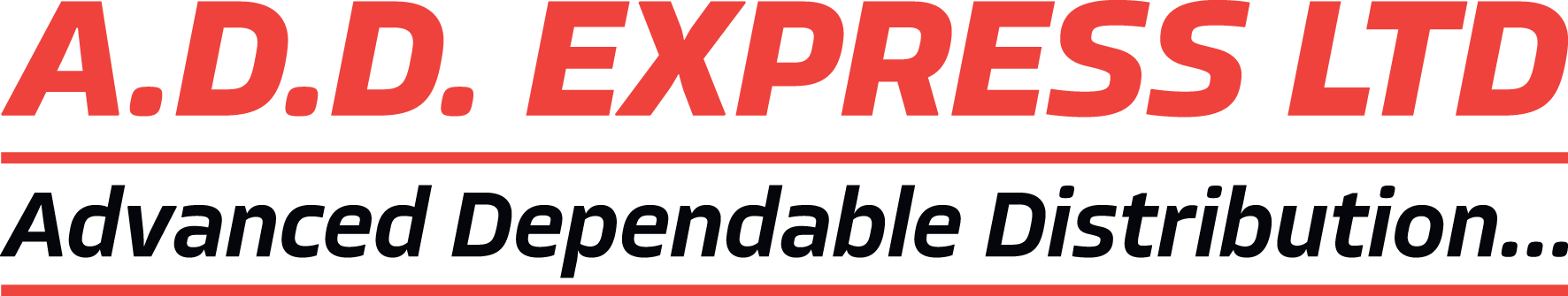 Insurance – Claims FormPlease accept this notification as intent to claim for Damage/Loss to the following consignment on behalf of Customer Name Consignee Details: 	CustomerContact Name: Name   Tel:   …….Consignment Details   Consignment Number   Delivery name and address (incl postcode) – Advise what date collection will be.  Delivery Address	Collection Date:			Delivery Date: Items: 			Weight: Nature of claim: Loss		Damage 	SalvageWeight of lost/damaged goods     Value of goods (cost value)Signed Customer NameChichester Street,
Rochdale,
Lancashire OL16 2AU
